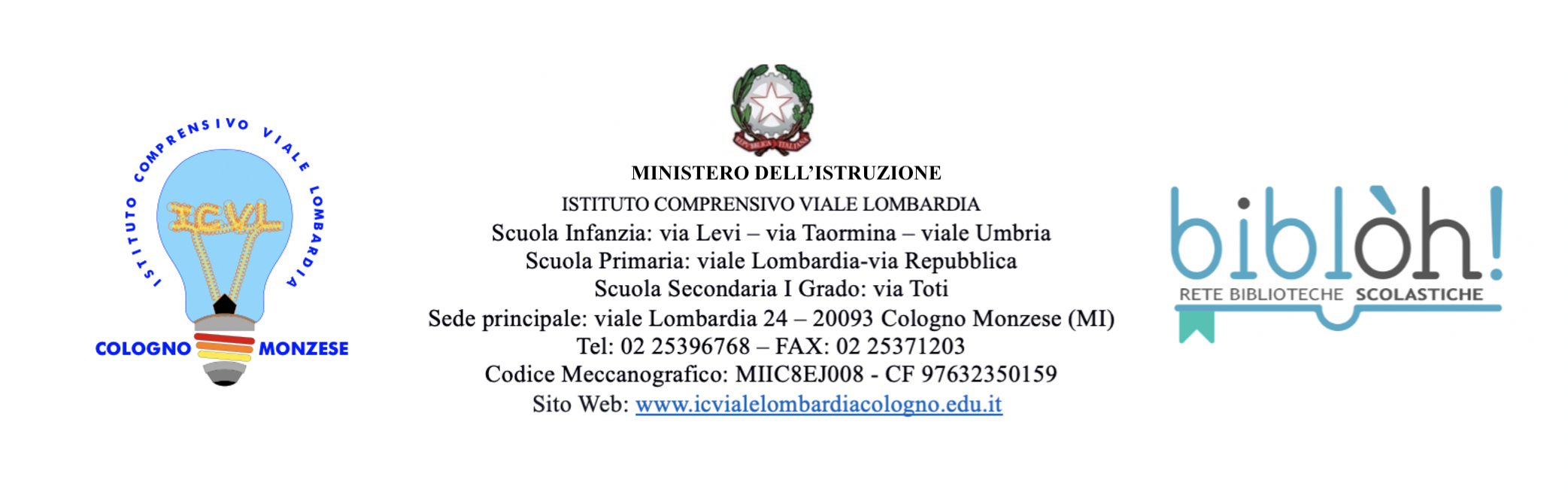  COMODATO D’USO TEMPORANEODI STRUMENTO PER LA DIDATTICA A DISTANZAIl/la sottoscritto/a …………………………………………………………………………………………………………..GENITORE/TUTORE del/lla MINORE……………………………………………………………………………….CLASSE………………..SEZIONE…………………...PLESSO ……………………………………………………...DICHIARAdi ricevere dall’Istituto Comprensivo di Viale Lombardia, in comodato d’uso  temporaneo, un                       n.             precisando che lo stesso verrà utilizzato a soli scopi didattici e verrà restituito alla scuola, nelle stesse condizioni in cui è stato consegnato, alla ripresa regolare delle lezioni o al termine dell’anno scolastico.A tal fine, ai sensi della legge 445/2000 artt. 46 e 47, consapevole che l’Istituzione Scolastica potrà avviare accertamenti nel merito e consapevole delle conseguenze di legge cui è assoggettato in caso di dichiarazioni mendaci,  dichiara:che il minore non è in possesso di alcuna strumentazione COLOGNO MONZESE,……………….                                          FIRMA                                                               …………………………………………………………….                  